Вопрос 1. Об изменениях, связанных с уточнением порядка определения цены на мощность, продаваемую по ДПМПриложение № 1Предложения по изменениям и дополнениям в РЕГЛАМЕНТ ОПРЕДЕЛЕНИЯ ПАРАМЕТРОВ, НЕОБХОДИМЫХ ДЛЯ РАСЧЕТА ЦЕНЫ ПО ДОГОВОРАМ О ПРЕДОСТАВЛЕНИИ МОЩНОСТИ (Приложение № 19.6 к Договору о присоединении к торговой системе оптового рынка)Предложения по изменениям и дополнениям в СТАНДАРТНУЮ ФОРМУ ДОГОВОРА О ПРЕДОСТАВЛЕНИИ МОЩНОСТИ (Приложение № Д 16 к Договору о присоединении к торговой системе оптового рынка)В приложении 4 пункты 13–16 заменить пунктами 13–20 следующего содержания:13. Доля совокупных затрат на генерирующий объект, отнесенная на часть срока окупаемости, приходящуюся на период после действия договора о предоставлении мощности, в отношении объекта генерации g и месяца поставки m определяется следующим образом:если месяц поставки m относится к периоду длительностью 72 месяца, начинающемуся с плановой даты начала поставки, определяемой в отношении объекта генерации g согласно пункту 16 настоящего приложения, = 0,в иных случаях ,    (19)где  – прогнозное значение составляющей цены на мощность, рассчитанное для Отчетного периода Y+4 в соответствии с пунктом 17 настоящего приложения; – цена мощности, определенная по итогам долгосрочного конкурентного отбора мощности на календарный год i+3 в ценовой зоне оптового рынка z, в которой расположен объект генерации g, на основе Реестра результатов КОМ для осуществления расчетов на оптовом рынке в соответствии с Регламентом проведения конкурентных отборов мощности (Приложение № 19.3 к Договору о присоединении к торговой системе оптового рынка); – длительность части срока окупаемости после действия договора о предоставлении мощности, определяемая в соответствии с пунктом 14 настоящего приложения; – длительность периода возмещения доли совокупных затрат, определяемая в соответствии с пунктом 15 настоящего приложения.14. Длительность части срока окупаемости после действия договора о предоставлении мощности в отношении объекта генерации g  определяется как минимальное значение из 60 (шестидесяти) и исчисляемой в месяцах длительности периода, начинающегося с месяца, следующего за месяцем, на который приходится дата окончания исполнения обязательства по поставке мощности объекта генерации g, указанная в приложении 1.2 к настоящему Договору, и завершающегося по истечении 180 месяцев с плановой даты начала поставки, определяемой в отношении объекта генерации g в соответствии с пунктом 16 настоящего приложения.15. Длительность периода возмещения доли совокупных затрат в отношении объекта генерации g  принимается равной количеству месяцев, начиная с наиболее позднего из месяцев – июля 2016 года и месяца, следующего за месяцем, на который приходится окончание 72 месяца, начиная с плановой даты начала поставки, определяемой в отношении объекта генерации g в соответствии с пунктом 16 настоящего приложения, и до месяца, на который приходится дата окончания исполнения обязательства по поставке мощности объекта генерации g, указанная в приложении 1.2 к настоящему Договору (включительно).16. Плановая дата начала поставки определяется в отношении объекта генерации g как более ранняя из следующих дат:дата начала исполнения обязательства по поставке мощности объекта генерации g, указанная в приложении 1.2 к настоящему Договору;уточненная дата начала исполнения обязательства по поставке мощности, установленная Правительством Российской Федерации в отношении объекта генерации g, которая определяется как:если в Перечне генерирующих объектов, с использованием которых будет осуществляться поставка мощности по договорам о предоставлении мощности, утвержденном распоряжением Правительства Российской Федерации от 11 августа 2010 г. № 1334-р, в качестве даты начала исполнения обязательства по поставке мощности объекта генерации g указано 1 (первое) число месяца – данная дата начала исполнения обязательства по поставке мощности объекта генерации g;иначе – 1 (первое) число месяца, следующего за месяцем, на который приходится данная дата начала исполнения обязательства по поставке мощности объекта генерации g.17. Прогнозное значение составляющей цены на мощность рассчитывается в отношении объекта генерации g в Отчетном периоде Y+4 по следующей формуле:,  (20)где  – прогнозная величина возмещаемых в Отчетном периоде Y+4 затрат в отношении объекта генерации g, определяемая в соответствии с пунктом 18 настоящего приложения; – значение доли компенсируемых затрат, отражающей прогнозную прибыль от продажи электрической энергии, для периода, включающего календарные годы, начиная с года i+4 и до года i+7 включительно, определяемое в отношении объекта генерации g в порядке, установленном Договором о присоединении к торговой системе оптового рынка, согласно методике расчета значения доли компенсируемых затрат, отражающей прогнозную прибыль от продажи электрической энергии, для поставщиков электрической энергии (мощности), утвержденной федеральным органом исполнительной власти, осуществляющим функции по выработке и реализации государственной политики и нормативно-правовому регулированию в сфере топливно-энергетического комплекса (если указанная методика не определяет порядок расчета данного значения доли компенсируемых затрат, то значение  принимается равным значению , определяемому для объекта генерации g в отношении месяца m в соответствии с пунктом 3.2 настоящего приложения); – прогнозная величина эксплуатационных расходов, определяемая для объекта генерации g и календарного года с номером i+4 в соответствии с пунктом 19 настоящего приложения.18. Прогнозная величина возмещаемых в Отчетном периоде Y+4 затрат в отношении объекта генерации g определяется следующим образом:.    (21)19. Прогнозная величина эксплуатационных расходов для объекта генерации g и календарного года с номером i+4 определяется по следующей формуле:,					         (22) где  – прогнозная величина индекса потребительских цен в декабре года i+j с к декабрю года i+j-1, которая определяется в порядке, предусмотренном Договором о присоединении к торговой системе оптового рынка, на основе уточненного (актуального) прогноза социально-экономического развития Российской Федерации, разработанного федеральным органом исполнительной власти в сфере социально-экономической политики.20. В рамках настоящего приложения используются следующие единицы измерения для параметров:Предложения по изменениям и дополнениям в СТАНДАРТНУЮ ФОРМУ ДОГОВОРА О ПРЕДОСТАВЛЕНИИ МОЩНОСТИ ВВЕДЕННЫХ В ЭКСПЛУАТАЦИЮ ГЕНЕРИРУЮЩИХ ОБЪЕКТОВ (Приложение № Д 16.1 к Договору о присоединении к торговой системе оптового рынка)В приложении 4 пункты 13–16 заменить пунктами 13–20 следующего содержания:13. Доля совокупных затрат на генерирующий объект, отнесенная на часть срока окупаемости, приходящуюся на период после действия договора о предоставлении мощности, в отношении объекта генерации g и месяца поставки m определяется следующим образом:если месяц поставки m относится к периоду длительностью 72 месяца, начинающемуся с плановой даты начала поставки, определяемой в отношении объекта генерации g согласно пункту 16 настоящего приложения, = 0,в иных случаях ,    (19)где  – прогнозное значение составляющей цены на мощность, рассчитанное для Отчетного периода Y+4 в соответствии с пунктом 17 настоящего приложения; – цена мощности, определенная по итогам долгосрочного конкурентного отбора мощности на календарный год i+3 в ценовой зоне оптового рынка z, в которой расположен объект генерации g, на основе Реестра результатов КОМ для осуществления расчетов на оптовом рынке в соответствии с Регламентом проведения конкурентных отборов мощности (Приложение № 19.3 к Договору о присоединении к торговой системе оптового рынка); – длительность части срока окупаемости после действия договора о предоставлении мощности, определяемая в соответствии с пунктом 14 настоящего приложения; – длительность периода возмещения доли совокупных затрат, определяемая в соответствии с пунктом 15 настоящего приложения.14. Длительность части срока окупаемости после действия договора о предоставлении мощности в отношении объекта генерации g  определяется как минимальное значение из 60 (шестидесяти) и исчисляемой в месяцах длительности периода, начинающегося с месяца, следующего за месяцем, на который приходится дата окончания исполнения обязательства по поставке мощности объекта генерации g, указанная в приложении 1.2 к настоящему Договору, и завершающегося по истечении 180 месяцев с плановой даты начала поставки, определяемой в отношении объекта генерации g в cоответствии с пунктом 16 настоящего приложения.15. Длительность периода возмещения доли совокупных затрат в отношении объекта генерации g  принимается равной количеству месяцев, начиная с наиболее позднего из месяцев – июля 2016 года и месяца, следующего за месяцем, на который приходится окончание 72 месяца, начиная с плановой даты начала поставки, определяемой в отношении объекта генерации g в соответствии с пунктом 16 настоящего приложения, и до месяца, на который приходится дата окончания исполнения обязательства по поставке мощности объекта генерации g, указанная в приложении 1.2 к настоящему Договору (включительно).16. Плановая дата начала поставки определяется в отношении объекта генерации g как более ранняя из следующих дат:дата начала исполнения обязательства по поставке мощности объекта генерации g, указанная в приложении 1.2 к настоящему Договору;уточненная дата начала исполнения обязательства по поставке мощности, установленная Правительством Российской Федерации в отношении объекта генерации g, которая определяется как:если в Перечне генерирующих объектов, с использованием которых будет осуществляться поставка мощности по договорам о предоставлении мощности, утвержденном распоряжением Правительства Российской Федерации от 11 августа 2010 г. № 1334-р, в качестве даты начала исполнения обязательства по поставке мощности объекта генерации g указано 1 (первое) число месяца – данная дата начала исполнения обязательства по поставке мощности объекта генерации g;иначе – 1 (первое) число месяца, следующего за месяцем, на который приходится данная дата начала исполнения обязательства по поставке мощности объекта генерации g.17. Прогнозное значение составляющей цены на мощность рассчитывается в отношении объекта генерации g в Отчетном периоде Y+4 по следующей формуле:, 	 (20)где  – прогнозная величина возмещаемых в Отчетном периоде Y+4 затрат в отношении объекта генерации g, определяемая в соответствии с пунктом 18 настоящего приложения; – значение доли компенсируемых затрат, отражающей прогнозную прибыль от продажи электрической энергии, для периода, включающего календарные годы, начиная с года i+4 и до года i+7 включительно, определяемое в отношении объекта генерации g в порядке, установленном Договором о присоединении к торговой системе оптового рынка, согласно методике расчета значения доли компенсируемых затрат, отражающей прогнозную прибыль от продажи электрической энергии, для поставщиков электрической энергии (мощности), утвержденной федеральным органом исполнительной власти, осуществляющим функции по выработке и реализации государственной политики и нормативно-правовому регулированию в сфере топливно-энергетического комплекса (если указанная методика не определяет порядок расчета данного значения доли компенсируемых затрат, то значение  принимается равным значению , определяемому для объекта генерации g в отношении месяца m в соответствии с пунктом 3.2 настоящего приложения); – прогнозная величина эксплуатационных расходов, определяемая для объекта генерации g и календарного года с номером i+4 в соответствии с пунктом 19 настоящего приложения.18. Прогнозная величина возмещаемых в Отчетном периоде Y+4 затрат в отношении объекта генерации g определяется следующим образом:.    (21)19. Прогнозная величина эксплуатационных расходов для объекта генерации g и календарного года с номером i+4 определяется по следующей формуле:,					         (22) где  – прогнозная величина индекса потребительских цен в декабре года i+j с к декабрю года i+j-1, которая определяется в порядке, предусмотренном Договором о присоединении к торговой системе оптового рынка, на основе уточненного (актуального) прогноза социально-экономического развития Российской Федерации, разработанного федеральным органом исполнительной власти в сфере социально-экономической политики.20. В рамках настоящего приложения используются следующие единицы измерения для параметров:Предложения по изменениям и дополнениям в СТАНДАРТНУЮ ФОРМУ АГЕНТСКОГО ДОГОВОРА, обеспечивающего реализацию инвестиционных программ ОГК/ТГК (Приложение № Д 15 к Договору о присоединении к торговой системе оптового рынка)В приложении 19 пункты 13–16 заменить пунктами 13–20 следующего содержания:13. Доля совокупных затрат на генерирующий объект, отнесенная на часть срока окупаемости, приходящуюся на период после действия договора о предоставлении мощности, в отношении объекта генерации g и месяца поставки m определяется следующим образом:если месяц поставки m относится к периоду длительностью 72 месяца, начинающемуся с плановой даты начала поставки, определяемой в отношении объекта генерации g согласно пункту 16 настоящего приложения, = 0,в иных случаях ,    (19)где  – прогнозное значение составляющей цены на мощность, рассчитанное для Отчетного периода Y+4 в соответствии с пунктом 17 настоящего приложения; – цена мощности, определенная по итогам долгосрочного конкурентного отбора мощности на календарный год i+3 в ценовой зоне оптового рынка z, в которой расположен объект генерации g, на основе Реестра результатов КОМ для осуществления расчетов на оптовом рынке в соответствии с Регламентом проведения конкурентных отборов мощности (Приложение № 19.3 к Договору о присоединении к торговой системе оптового рынка); – длительность части срока окупаемости после действия договора о предоставлении мощности, определяемая в соответствии с пунктом 14 настоящего приложения; – длительность периода возмещения доли совокупных затрат, определяемая в соответствии с пунктом 15 настоящего приложения.14. Длительность части срока окупаемости после действия договора о предоставлении мощности в отношении объекта генерации g  определяется как минимальное значение из 60 (шестидесяти) и исчисляемой в месяцах длительности периода, начинающегося с месяца, следующего за месяцем, на который приходится дата окончания исполнения обязательства по поставке мощности объекта генерации g, указанная в приложении 1.2 к соответствующим договорам о предоставлении мощности, и завершающегося по истечении 180 месяцев с плановой даты начала поставки, определяемой в отношении объекта генерации g в соответствии с пунктом 16 настоящего приложения.15. Длительность периода возмещения доли совокупных затрат в отношении объекта генерации g  принимается равной количеству месяцев, начиная с наиболее позднего из месяцев – июля 2016 года и месяца, следующего за месяцем, на который приходится окончание 72 месяца, начиная с плановой даты начала поставки, определяемой в отношении объекта генерации g в соответствии с пунктом 16 настоящего приложения, и до месяца, на который приходится дата окончания исполнения обязательства по поставке мощности объекта генерации g, указанная в приложении 1.2 к соответствующим договорам о предоставлении мощности (включительно).16. Плановая дата начала поставки определяется в отношении объекта генерации g как более ранняя из следующих дат:дата начала исполнения обязательства по поставке мощности объекта генерации g, указанная в приложении 1.2 к соответствующим договорам о предоставлении мощности;уточненная дата начала исполнения обязательства по поставке мощности, установленная Правительством Российской Федерации в отношении объекта генерации g, которая определяется как:если в Перечне генерирующих объектов, с использованием которых будет осуществляться поставка мощности по договорам о предоставлении мощности, утвержденном распоряжением Правительства Российской Федерации от 11 августа 2010 г. № 1334-р, в качестве даты начала исполнения обязательства по поставке мощности объекта генерации g указано 1 (первое) число месяца – данная дата начала исполнения обязательства по поставке мощности объекта генерации g;иначе – 1 (первое) число месяца, следующего за месяцем, на который приходится данная дата начала исполнения обязательства по поставке мощности объекта генерации g.17. Прогнозное значение составляющей цены на мощность рассчитывается в отношении объекта генерации g в Отчетном периоде Y+4 по следующей формуле:,  (20)где  – прогнозная величина возмещаемых в Отчетном периоде Y+4 затрат в отношении объекта генерации g, определяемая в соответствии с пунктом 18 настоящего приложения; – значение доли компенсируемых затрат, отражающей прогнозную прибыль от продажи электрической энергии, для периода, включающего календарные годы, начиная с года i+4 и до года i+7 включительно, определяемое в отношении объекта генерации g в порядке, установленном Договором о присоединении к торговой системе оптового рынка, согласно методике расчета значения доли компенсируемых затрат, отражающей прогнозную прибыль от продажи электрической энергии, для поставщиков электрической энергии (мощности), утвержденной федеральным органом исполнительной власти, осуществляющим функции по выработке и реализации государственной политики и нормативно-правовому регулированию в сфере топливно-энергетического комплекса (если указанная методика не определяет порядок расчета данного значения доли компенсируемых затрат, то значение  принимается равным значению , определяемому для объекта генерации g в отношении месяца m в соответствии с пунктом 3.2 настоящего приложения); – прогнозная величина эксплуатационных расходов, определяемая для объекта генерации g и календарного года с номером i+4 в соответствии с пунктом 19 настоящего приложения.18. Прогнозная величина возмещаемых в Отчетном периоде Y+4 затрат в отношении объекта генерации g определяется следующим образом:.    (21)19. Прогнозная величина эксплуатационных расходов для объекта генерации g и календарного года с номером i+4 определяется по следующей формуле:,					         (22) где  – прогнозная величина индекса потребительских цен в декабре года i+j с к декабрю года i+j-1, которая определяется в порядке, предусмотренном Договором о присоединении к торговой системе оптового рынка, на основе уточненного (актуального) прогноза социально-экономического развития Российской Федерации, разработанного федеральным органом исполнительной власти в сфере социально-экономической политики.20. В рамках настоящего приложения используются следующие единицы измерения для параметров:Предложения по изменениям и дополнениям в СТАНДАРТНУЮ ФОРМУ АГЕНТСКОГО ДОГОВОРА, обеспечивающего заключение и исполнение договоров о предоставлении мощности введенных в эксплуатацию генерирующих объектов (Приложение № Д 15.1 к Договору о присоединении к торговой системе оптового рынка)В приложении 5 пункты 13–16 заменить пунктами 13–20 следующего содержания:13. Доля совокупных затрат на генерирующий объект, отнесенная на часть срока окупаемости, приходящуюся на период после действия договора о предоставлении мощности, в отношении объекта генерации g и месяца поставки m определяется следующим образом:если месяц поставки m относится к периоду длительностью 72 месяца, начинающемуся с плановой даты начала поставки, определяемой в отношении объекта генерации g согласно пункту 16 настоящего приложения, = 0,в иных случаях ,    (19)где  – прогнозное значение составляющей цены на мощность, рассчитанное для Отчетного периода Y+4 в соответствии с пунктом 17 настоящего приложения; – цена мощности, определенная по итогам долгосрочного конкурентного отбора мощности на календарный год i+3 в ценовой зоне оптового рынка z, в которой расположен объект генерации g, на основе Реестра результатов КОМ для осуществления расчетов на оптовом рынке в соответствии с Регламентом проведения конкурентных отборов мощности (Приложение № 19.3 к Договору о присоединении к торговой системе оптового рынка); – длительность части срока окупаемости после действия договора о предоставлении мощности, определяемая в соответствии с пунктом 14 настоящего приложения; – длительность периода возмещения доли совокупных затрат, определяемая в соответствии с пунктом 15 настоящего приложения.14. Длительность части срока окупаемости после действия договора о предоставлении мощности в отношении объекта генерации g  определяется как минимальное значение из 60 (шестидесяти) и исчисляемой в месяцах длительности периода, начинающегося с месяца, следующего за месяцем, на который приходится дата окончания исполнения обязательства по поставке мощности объекта генерации g, указанная в приложении 1.2 к соответствующим договорам о предоставлении мощности, и завершающегося по истечении 180 месяцев с плановой даты начала поставки, определяемой в отношении объекта генерации g в соответствии с пунктом 16 настоящего приложения.15. Длительность периода возмещения доли совокупных затрат в отношении объекта генерации g  принимается равной количеству месяцев, начиная с наиболее позднего из месяцев – июля 2016 года и месяца, следующего за месяцем, на который приходится окончание 72 месяца, начиная с плановой даты начала поставки, определяемой в отношении объекта генерации g в соответствии с пунктом 16 настоящего приложения, и до месяца, на который приходится дата окончания исполнения обязательства по поставке мощности объекта генерации g, указанная в приложении 1.2 к соответствующим договорам о предоставлении мощности (включительно).16. Плановая дата начала поставки определяется в отношении объекта генерации g как более ранняя из следующих дат:дата начала исполнения обязательства по поставке мощности объекта генерации g, указанная в приложении 1.2 к соответствующим договорам о предоставлении мощности;уточненная дата начала исполнения обязательства по поставке мощности, установленная Правительством Российской Федерации в отношении объекта генерации g, которая определяется как:если в Перечне генерирующих объектов, с использованием которых будет осуществляться поставка мощности по договорам о предоставлении мощности, утвержденном распоряжением Правительства Российской Федерации от 11 августа 2010 г. № 1334-р, в качестве даты начала исполнения обязательства по поставке мощности объекта генерации g указано 1 (первое) число месяца – данная дата начала исполнения обязательства по поставке мощности объекта генерации g;иначе – 1 (первое) число месяца, следующего за месяцем, на который приходится данная дата начала исполнения обязательства по поставке мощности объекта генерации g.17. Прогнозное значение составляющей цены на мощность рассчитывается в отношении объекта генерации g в Отчетном периоде Y+4 по следующей формуле:,  (20)где  – прогнозная величина возмещаемых в Отчетном периоде Y+4 затрат в отношении объекта генерации g, определяемая в соответствии с пунктом 18 настоящего приложения; – значение доли компенсируемых затрат, отражающей прогнозную прибыль от продажи электрической энергии, для периода, включающего календарные годы, начиная с года i+4 и до года i+7 включительно, определяемое в отношении объекта генерации g в порядке, установленном Договором о присоединении к торговой системе оптового рынка, согласно методике расчета значения доли компенсируемых затрат, отражающей прогнозную прибыль от продажи электрической энергии, для поставщиков электрической энергии (мощности), утвержденной федеральным органом исполнительной власти, осуществляющим функции по выработке и реализации государственной политики и нормативно-правовому регулированию в сфере топливно-энергетического комплекса (если указанная методика не определяет порядок расчета данного значения доли компенсируемых затрат, то значение  принимается равным значению , определяемому для объекта генерации g в отношении месяца m в соответствии с пунктом 3.2 настоящего приложения); – прогнозная величина эксплуатационных расходов, определяемая для объекта генерации g и календарного года с номером i+4 в соответствии с пунктом 19 настоящего приложения.18. Прогнозная величина возмещаемых в Отчетном периоде Y+4 затрат в отношении объекта генерации g определяется следующим образом:.    (21)19. Прогнозная величина эксплуатационных расходов для объекта генерации g и календарного года с номером i+4 определяется по следующей формуле:,					    (22) где  – прогнозная величина индекса потребительских цен в декабре года i+j с к декабрю года i+j-1, которая определяется в порядке, предусмотренном Договором о присоединении к торговой системе оптового рынка, на основе уточненного (актуального) прогноза социально-экономического развития Российской Федерации, разработанного федеральным органом исполнительной власти в сфере социально-экономической политики.20. В рамках настоящего приложения используются следующие единицы измерения для параметров:Инициатор: Ассоциация «НП Совет рынка».Обоснование: необходимо принять изменения в ДОП, отражающие изменения порядка определения цены на мощность, поставляемую по ДПМ, предусмотренные постановлением Правительства Российской Федерации от 21 июня 2016 г. № 563.Дата вступления в силу: c 11 июля 2016 года и распространяют свое действие на отношения сторон по Договору о присоедини к торговой системе оптового рынка, возникшие с 1 июля 2016 года.№пунктаРедакция, действующая на момент вступления в силу измененийПредлагаемая редакция(изменения выделены цветом)2.72.7	Определение прогнозной величины индекса потребительских ценПри расчете цен поставляемой по ДПМ мощности КО использует плановые величины индекса потребительских цен на 6 (шесть) календарных лет в соответствии с официальным прогнозом индекса потребительских цен федерального органа исполнительной власти в сфере социально-экономической политики в соответствии с приложением 4 к Договору о предоставлении мощности (Приложение № Д 16, Приложение № Д 16.1 к Договору о присоединении к торговой системе оптового рынка).Указанные величины (информация об отсутствии прогноза на все или некоторые годы) определяются КО на основании официального письма федерального органа исполнительной власти в сфере социально-экономической политики.Если указанное письмо не поступило в КО до 15 декабря года i-1, соответствующий прогноз считается отсутствующим.2.7	Определение прогнозной величины индекса потребительских ценПри расчете цены мощности, поставляемой по ДПМ в месяце m календарного года i, КО в соответствии с пунктом 19 приложения 4 к Договору о предоставлении мощности (Приложение № Д 16, Приложение № Д 16.1 к Договору о присоединении к торговой системе оптового рынка) определяет прогнозную величину эксплуатационных расходов для календарного года i+4, при этом используя прогнозную величину индекса потребительских цен в декабре календарного года i+j к декабрю предыдущего календарного года i+j–1 . Значение  КО определяет согласно опубликованному (по состоянию на 5 (пятый) рабочий день года i) на официальном сайте федерального органа исполнительной власти в сфере социально-экономической политики прогнозу социально-экономического развития Российской Федерации, разработанному указанным федеральным органом исполнительной власти (далее – социально-экономический прогноз):если социально-экономический прогноз содержит прогноз индекса потребительских цен в декабре календарного года i+j в процентах к декабрю предыдущего календарного года i+j–1, то значение  принимается равным указанному прогнозу;если социально-экономический прогноз не содержит прогноза индекса потребительских цен в декабре календарного года i+j в процентах к декабрю календарного года i+j–1, то значение  принимается равным величине прогноза индекса потребительских цен в декабре календарного года в процентах к декабрю предыдущего календарного года для наиболее позднего года среди содержащихся в социально-экономическом прогнозе;если социально-экономический прогноз не содержит прогнозов индекса потребительских цен в декабре календарного года в процентах к декабрю предыдущего календарного года, то значение  принимается равным последнему фактическому значению индекса потребительских цен, определяемому КО в порядке, предусмотренном пунктом 2.6 настоящего Регламента.Содержание страницы официального сайта федерального органа исполнительной власти в сфере социально-экономической политики, на которой размещен социально-экономический прогноз, подлежит заверению у нотариуса.Если в социально-экономическом прогнозе указан интервальный прогноз одной или нескольких величин (указан диапазон значений или несколько возможных значений), то в расчете в качестве соответствующей величины используется среднее арифметическое указанных значений.Если в социально-экономическом прогнозе величина указана как прирост в процентах, то для расчетов КО использует значение соответствующей величины, увеличенное на 100 (сто) процентных пунктов. Если в социально-экономическом прогнозе величина указана как прирост в виде коэффициента, то для расчетов КО использует значение соответствующей величины, увеличенное на 1 (единицу).Определенное в указанном порядке значение величины  не подлежит пересмотру в случае опубликования на сайте федерального органа исполнительной власти в сфере социально-экономической политики позднее 5 (пятого) рабочего дня года i, к которому относится месяц m, новой редакции прогноза социально-экономического развития Российской Федерации.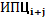 №пунктаРедакция, действующая на момент вступления в силу измененийПредлагаемая редакция(изменения выделены цветом)Приложение 4, п. 2…,  (1)… – определяемая в соответствии с пунктами 13–15 настоящего приложения величина, учитывающая прогнозную разницу цены на мощность в году с номером i+4 (i – номер года, соответствующего месяцу поставки m), рассчитанной в соответствии с пунктами 1–12 настоящего Договора, и цены на мощность, определенной по итогам конкурентного отбора мощности на год i+4, а также отличие прогнозной прибыли от продажи электроэнергии в году i+4 от прибыли от продажи электроэнергии, рассчитанной для года i+4 исходя из величины ;……,  (1)… – определяемая в отношении объекта генерации g в соответствии с пунктом 13 настоящего приложения доля совокупных затрат на генерирующий объект, отнесенная на часть срока окупаемости, приходящуюся на период после действия договора о предоставлении мощности;…Приложение 4, п. 3.23.2. В отношении объектов генерации, для которых в календарном году X–1, предшествующем году X, истекли 3 отчетных периода, величина  для месяца m, входящего в период с января года X до декабря года X+2 включительно, определяется по формуле:…В отношении объектов генерации, для которых в календарном году X–1, предшествующем году X, истекли 6 отчетных периодов, величина  определяется по формуле (2) для месяца m, входящего в период с января года X и до истечения периода поставки мощности объекта генерации g по соответствующим ДПМ.3.2. В отношении объектов генерации, для которых в календарном году X–1, предшествующем году X (календарный год X соответствует году с номером i-2, i-1 либо i), истекли 3 отчетных периода, величина  для месяца m, входящего в период с января года X до декабря года X+2 включительно, определяется по формуле:…В отношении объектов генерации, для которых в календарном году X–1, предшествующем году X (календарный год X соответствует году с номером i-3, i-2, i-1 либо i), истекли 6 отчетных периодов, величина  определяется по формуле (2) для месяца m, входящего в период с января года X и до истечения периода поставки мощности объекта генерации g по соответствующим ДПМ.Обозначение параметраЕдиница измеренияруб. за 1 МВт в месяцотносительная единица измеренияYнатуральное числоiнатуральное числодоля (относительная единица измерения от 0 до 1)доля (относительная единица измерения от 0 до 1)доля (относительная единица измерения от 0 до 1)доля (относительная единица измерения от 0 до 1)доля (относительная единица измерения от 0 до 1)руб. на 1 МВт в месяцотносительная единица измерения (более 1)руб. за 1 МВт в месяцруб. за 1 МВт в месяцруб. за 1 МВт в месяцотносительная единица измеренияотносительная единица измеренияруб. на 1 МВт в месяцруб. на 1 МВт в месяцотносительная единица измеренияотносительная единица измерения, , , относительная единица измеренияотносительная единица измеренияотносительная единица измеренияотносительная единица измеренияруб. на 1 МВт в годруб. на 1 МВт в годруб. на 1 МВт в годотносительная единица измеренияотносительная единица измеренияотносительная единица измеренияруб. на 1 МВтруб. на 1 МВтотносительная единица измеренияруб. на 1 МВтруб. на 1 кВтруб. на 1 кВтдоля (относительная единица измерения от 0 до 1)доля (относительная единица измерения от 0 до 1)относительная единица измерения (более 1)относительная единица измерения (более 1)руб. за 1 МВт в месяцруб. на 1 МВтгодыруб.руб.ndнатуральное числоotнатуральное числоsнатуральное числонатуральное числонатуральное числоотносительная единица измерения, относительная единица измерения№пунктаРедакция, действующая на момент вступления в силу измененийПредлагаемая редакция(изменения выделены цветом)Приложение 4, п. 2…,  (1)… – определяемая в соответствии с пунктами 13–15 настоящего приложения величина, учитывающая прогнозную разницу цены на мощность в году с номером i+4 (i – номер года, соответствующего месяцу поставки m), рассчитанной в соответствии с пунктами 1–12 настоящего Договора, и цены на мощность, определенной по итогам конкурентного отбора мощности на год i+4, а также отличие прогнозной прибыли от продажи электроэнергии в году i+4 от прибыли от продажи электроэнергии, рассчитанной для года i+4 исходя из величины ;……,  (1)… – определяемая в отношении объекта генерации g в соответствии с пунктом 13 настоящего приложения доля совокупных затрат на генерирующий объект, отнесенная на часть срока окупаемости, приходящуюся на период после действия договора о предоставлении мощности;…Приложение 4, п. 3.23.2. В отношении объектов генерации, для которых в календарном году X–1, предшествующем году X, истекли 3 отчетных периода, величина  для месяца m, входящего в период с января года X до декабря года X+2 включительно, определяется по формуле:…В отношении объектов генерации, для которых в календарном году X–1, предшествующем году X, истекли 6 отчетных периодов, величина  определяется по формуле (2) для месяца m, входящего в период с января года X и до истечения периода поставки мощности объекта генерации g по соответствующим ДПМ.3.2. В отношении объектов генерации, для которых в календарном году X–1, предшествующем году X (календарный год X соответствует году с номером i-2, i-1 либо i), истекли 3 отчетных периода, величина  для месяца m, входящего в период с января года X до декабря года X+2 включительно, определяется по формуле:…В отношении объектов генерации, для которых в календарном году X–1, предшествующем году X (календарный год X соответствует году с номером i-3, i-2, i-1 либо i), истекли 6 отчетных периодов, величина  определяется по формуле (2) для месяца m, входящего в период с января года X и до истечения периода поставки мощности объекта генерации g по соответствующим ДПМ.Обозначение параметраЕдиница измеренияруб. за 1 МВт в месяцотносительная единица измеренияYнатуральное числоiнатуральное числодоля (относительная единица измерения от 0 до 1)доля (относительная единица измерения от 0 до 1)доля (относительная единица измерения от 0 до 1)доля (относительная единица измерения от 0 до 1)доля (относительная единица измерения от 0 до 1)руб. на 1 МВт в месяцотносительная единица измерения (более 1)руб. за 1 МВт в месяцруб. за 1 МВт в месяцруб. за 1 МВт в месяцотносительная единица измеренияотносительная единица измеренияруб. на 1 МВт в месяцруб. на 1 МВт в месяцотносительная единица измеренияотносительная единица измерения, , , относительная единица измеренияотносительная единица измеренияотносительная единица измеренияотносительная единица измеренияруб. на 1 МВт в годруб. на 1 МВт в годруб. на 1 МВт в годотносительная единица измеренияотносительная единица измеренияотносительная единица измеренияруб. на 1 МВтруб. на 1 МВтотносительная единица измеренияруб. на 1 МВтруб. на 1 кВтруб. на 1 кВтдоля (относительная единица измерения от 0 до 1)доля (относительная единица измерения от 0 до 1)относительная единица измерения (более 1)относительная единица измерения (более 1)руб. за 1 МВт в месяцруб. на 1 МВтгодыруб.руб.ndнатуральное числоotнатуральное числоsнатуральное числонатуральное числонатуральное числоотносительная единица измерения, относительная единица измерения№пунктаРедакция, действующая на момент вступления в силу измененийПредлагаемая редакция(изменения выделены цветом)Приложение 19, п. 2…,  (1)… – определяемая в соответствии с пунктами 13–15 настоящего приложения величина, учитывающая прогнозную разницу цены на мощность в году с номером i+4 (i – номер года, соответствующего месяцу поставки m), рассчитанной в соответствии с пунктами 1–12 настоящего Договора, и цены на мощность, определенной по итогам конкурентного отбора мощности на год i+4, а также отличие прогнозной прибыли от продажи электроэнергии в году i+4 от прибыли от продажи электроэнергии, рассчитанной для года i+4 исходя из величины ;……,  (1)… – определяемая в отношении объекта генерации g в соответствии с пунктом 13 настоящего приложения доля совокупных затрат на генерирующий объект, отнесенная на часть срока окупаемости, приходящуюся на период после действия договора о предоставлении мощности;…Приложение 19, п. 3.23.2. В отношении объектов генерации, для которых в календарном году X–1, предшествующем году X, истекли 3 отчетных периода, величина  для месяца m, входящего в период с января года X до декабря года X+2 включительно, определяется по формуле:…В отношении объектов генерации, для которых в календарном году X–1, предшествующем году X, истекли 6 отчетных периодов, величина  определяется по формуле (2) для месяца m, входящего в период с января года X и до истечения периода поставки мощности объекта генерации g по соответствующим ДПМ.3.2. В отношении объектов генерации, для которых в календарном году X–1, предшествующем году X (календарный год X соответствует году с номером i-2, i-1 либо i), истекли 3 отчетных периода, величина  для месяца m, входящего в период с января года X до декабря года X+2 включительно, определяется по формуле:…В отношении объектов генерации, для которых в календарном году X–1, предшествующем году X (календарный год X соответствует году с номером i-3, i-2, i-1 либо i), истекли 6 отчетных периодов, величина  определяется по формуле (2) для месяца m, входящего в период с января года X и до истечения периода поставки мощности объекта генерации g по соответствующим ДПМ.Обозначение параметраЕдиница измеренияруб. за 1 МВт в месяцотносительная единица измеренияYнатуральное числоiнатуральное числодоля (относительная единица измерения от 0 до 1)доля (относительная единица измерения от 0 до 1)доля (относительная единица измерения от 0 до 1)доля (относительная единица измерения от 0 до 1)доля (относительная единица измерения от 0 до 1)руб. на 1 МВт в месяцотносительная единица измерения (более 1)руб. за 1 МВт в месяцруб. за 1 МВт в месяцруб. за 1 МВт в месяцотносительная единица измеренияотносительная единица измеренияруб. на 1 МВт в месяцруб. на 1 МВт в месяцотносительная единица измеренияотносительная единица измерения, , , относительная единица измеренияотносительная единица измеренияотносительная единица измеренияотносительная единица измеренияруб. на 1 МВт в годруб. на 1 МВт в годруб. на 1 МВт в годотносительная единица измеренияотносительная единица измеренияотносительная единица измеренияруб. на 1 МВтруб. на 1 МВтотносительная единица измеренияруб. на 1 МВтруб. на 1 кВтруб. на 1 кВтдоля (относительная единица измерения от 0 до 1)доля (относительная единица измерения от 0 до 1)относительная единица измерения (более 1)относительная единица измерения (более 1)руб. за 1 МВт в месяцруб. на 1 МВтгодыруб.руб.ndнатуральное числоotнатуральное числоsнатуральное числонатуральное числонатуральное числоотносительная единица измерения, относительная единица измерения№пунктаРедакция, действующая на момент вступления в силу измененийПредлагаемая редакция(изменения выделены цветом)Приложение 5, п. 2…,  (1)… – определяемая в соответствии с пунктами 13–15 настоящего приложения величина, учитывающая прогнозную разницу цены на мощность в году с номером i+4 (i – номер года, соответствующего месяцу поставки m), рассчитанной в соответствии с пунктами 1–12 настоящего Договора, и цены на мощность, определенной по итогам конкурентного отбора мощности на год i+4, а также отличие прогнозной прибыли от продажи электроэнергии в году i+4 от прибыли от продажи электроэнергии, рассчитанной для года i+4 исходя из величины ;……,  (1)… – определяемая в отношении объекта генерации g в соответствии с пунктом 13 настоящего приложения доля совокупных затрат на генерирующий объект, отнесенная на часть срока окупаемости, приходящуюся на период после действия договора о предоставлении мощности;…Приложение 5, п. 3.23.2. В отношении объектов генерации, для которых в календарном году X–1, предшествующем году X, истекли 3 отчетных периода, величина  для месяца m, входящего в период с января года X до декабря года X+2 включительно, определяется по формуле:…В отношении объектов генерации, для которых в календарном году X–1, предшествующем году X, истекли 6 отчетных периодов, величина  определяется по формуле (2) для месяца m, входящего в период с января года X и до истечения периода поставки мощности объекта генерации g по соответствующим ДПМ.3.2. В отношении объектов генерации, для которых в календарном году X–1, предшествующем году X (календарный год X соответствует году с номером i-2, i-1 либо i), истекли 3 отчетных периода, величина  для месяца m, входящего в период с января года X до декабря года X+2 включительно, определяется по формуле:…В отношении объектов генерации, для которых в календарном году X–1, предшествующем году X (календарный год X соответствует году с номером i-3, i-2, i-1 либо i), истекли 6 отчетных периодов, величина  определяется по формуле (2) для месяца m, входящего в период с января года X и до истечения периода поставки мощности объекта генерации g по соответствующим ДПМ.Обозначение параметраЕдиница измеренияруб. за 1 МВт в месяцотносительная единица измеренияYнатуральное числоiнатуральное числодоля (относительная единица измерения от 0 до 1)доля (относительная единица измерения от 0 до 1)доля (относительная единица измерения от 0 до 1)доля (относительная единица измерения от 0 до 1)доля (относительная единица измерения от 0 до 1)руб. на 1 МВт в месяцотносительная единица измерения (более 1)руб. за 1 МВт в месяцруб. за 1 МВт в месяцруб. за 1 МВт в месяцотносительная единица измеренияотносительная единица измеренияруб. на 1 МВт в месяцруб. на 1 МВт в месяцотносительная единица измеренияотносительная единица измерения, , , относительная единица измеренияотносительная единица измеренияотносительная единица измеренияотносительная единица измеренияруб. на 1 МВт в годруб. на 1 МВт в годруб. на 1 МВт в годотносительная единица измеренияотносительная единица измеренияотносительная единица измеренияруб. на 1 МВтруб. на 1 МВтотносительная единица измеренияруб. на 1 МВтруб. на 1 кВтруб. на 1 кВтдоля (относительная единица измерения от 0 до 1)доля (относительная единица измерения от 0 до 1)относительная единица измерения (более 1)относительная единица измерения (более 1)руб. за 1 МВт в месяцруб. на 1 МВтгодыруб.руб.ndнатуральное числоotнатуральное числоsнатуральное числонатуральное числонатуральное числоотносительная единица измерения, относительная единица измерения